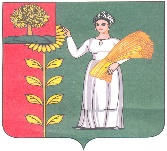 ПОСТАНОВЛЕНИЕ                         АДМИНИСТРАЦИИ   СЕЛЬСКОГО ПОСЕЛЕНИЯБОГОРОДИЦКИЙ  СЕЛЬСОВЕТДОБРИНСКОГО  МУНИЦИПАЛЬНОГО РАЙОНА                                                   ЛИПЕЦКОЙ ОБЛАСТИ                                               ж.д.ст.Плавица«27 »  мая   2019г.                                                                            №   46О мерах по обеспечению безопасности  людей на водных объектах в купальном сезоне 2019года  	В целях обеспечения безопасности людей, охраны  их жизни и здоровья  на водных объектах, в купальном сезоне 2019 года , расположенных на территории сельского поселения Богородицкий сельсовет, руководствуясь Федеральным законом № 131-ФЗ от 06.10.2003 г.  «Об  общих  принципах организации местного  самоуправления  в  Российской  Федерации»,  Постановлением Липецкого областного Совета депутатов от 21.06.2007 г. № 305-пс «О Правилах охраны жизни людей на водных объектах Липецкой области», Уставом сельского поселения Богородицкий сельсовет  Добринского муниципального района администрация сельского поселения Богородицкий сельсовет                                    П О С Т А Н О В Л Я Е Т: 1. Определить места массового  отдыха –река Плавица и оборудовать  данное место в соответствии с требованиями  правил охраны  жизни    людей на водных  . 2.Обеспечить и  очистить  дно водного объекта.3. Установить сроки  купального сезона  на водоемах  с 01.06.2019 по 01.08.2019 года.4.Обеспечить  разъяснительную  работу среди населения сельского  по предупреждению   происшествий на водных объектах. 5.Рекомендовать  директору МБОУ гимназия им.Героя Советского Союза   И.М.Макаренкова с.Ольговка ( Алисова Е.В.) провести      информационные уроки  по правилам  поведения на воде.  	5.1. Участковому  Плавицкого ТПП ОМВД по  Добринскому району   (Кабанов Т.А.)  обеспечить   правопорядок в местах массового  отдыха на водоемах сельского   поселения    Богородицкий сельсовет.         6. Утвердить План мероприятий по обеспечению безопасного отдыха населения на водоемах  на 2019 год (приложение).    	7.Контроль за исполнением  настоящего постановления оставляю за собой.Глава сельского поселенияБогородицкий сельсовет                                              А.И.Овчинников                                                                                                              Приложение           к постановлению администрации                                                                                                                       сельского поселения Богородицкий сельсовет                                                                                                                         № 46     «27» мая 2019года     ПЛАН             мероприятий по обеспечению безопасного отдыха населения сельского поселения Богородицкий сельсовет  на водоемах на 2019 год.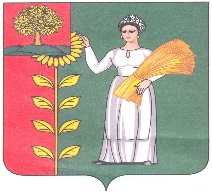 ПОСТАНОВЛЕНИЕ                         АДМИНИСТРАЦИИ   СЕЛЬСКОГО ПОСЕЛЕНИЯБОГОРОДИЦКИЙ  СЕЛЬСОВЕТДОБРИНСКОГО  МУНИЦИПАЛЬНОГО РАЙОНА                                                   ЛИПЕЦКОЙ ОБЛАСТИ                                               ж.д.ст.Плавица«23 »  апреля   2017г.                                                                            №   114О мерах по предотвращению несчастных  случаев на водныхобъектах в весенне-летний период 2017 года	В целях обеспечения безопасности людей, охраны  их жизни и здоровья  на водных объектах, расположенных на территории сельского поселения Богородицкий сельсовет  Добринского муниципального района, руководствуясь Федеральным законом № 131-ФЗ от 06.10.2003 г.  «Об  общих  принципах организации местного  самоуправления  в  Российской  Федерации»,  Постановлением Липецкого областного Совета депутатов от 21.06.2007 г. № 305-пс «О Правилах охраны жизни людей на водных объектах Липецкой области», Уставом сельского поселения Богородицкий сельсовет  Добринского муниципального района администрация сельского поселения Богородицкий сельсовет                                    П О С Т А Н О В Л Я Е Т: 1. Определить места массового  отдыха –река Плавица и оборудовать  данное местно в соответствии с требованиями  правил охраны  жизни    людей на водных  . 2.Обеспечить и  очистить  дно водного объекта.3. Установить сроки  купального сезона  на водоемах  с 01.06.2017 по 01.08.2017 года.4.Обеспечить  разъяснительную  работу среди населения сельского  по предупреждению   происшествий на водных объектах. 5.Рекомендовать  директору МБОУ гимназия им.Героя Советского Союза   И.М.Макаренкова с.Ольговка ( Алисова Е.В.) провести      информационные уроки  по правилам  поведения на воде.  	5.1.Старшему участковому  Плавицкого ТПП ОМВД по  Добринскому району   (Дорофеев С.И.)  обеспечить   правопорядок в местах массового  отдыха на водоемах сельского   поселения    Богородицкий сельсовет.         6. Утвердить План мероприятий по обеспечению безопасного отдыха населения на водоемах  на 2017 год (приложение).    	7.Контроль за исполнением  настоящего постановления оставляю за собой.Глава сельского поселенияБогородицкий сельсовет                                              А.И.Овчинников                                                                                                              Приложение           к постановлению администрации                                                                                                                       сельского поселения Богородицкий сельсовет                                                                                                                         № 115     «23» апреля 2017года     ПЛАН             мероприятий по обеспечению безопасного отдыха населения сельского поселения Богородицкий сельсовет  на водоемах на 2017 год.ПОСТАНОВЛЕНИЕ                         АДМИНИСТРАЦИИ   СЕЛЬСКОГО ПОСЕЛЕНИЯБОГОРОДИЦКИЙ  СЕЛЬСОВЕТДОБРИНСКОГО  МУНИЦИПАЛЬНОГО РАЙОНА                                                   ЛИПЕЦКОЙ ОБЛАСТИ                                               ж.д.ст.Плавица25.07 2017                                                                                              №   101О запрете купания в  местах массового  отдыха                                                                  на территории сельского поселения Богородицкий сельсоветРуководствуясь п. 26 ст. 14 Федерального закона от 06.10.2003 г. № 131-ФЗ «Об общих принципах организации местного самоуправления в Российской Федерации», п. 3 ст. 27 Водного Кодекса Российской Федерации, с целью обеспечения охраны жизни и здоровья людей в связи с неудовлетворительным состоянием воды водных объектов, находящихся на территории сельского поселения, администрация сельского поселения Богородицкий сельсоветПОСТАНОВЛЯЕТ1. Запретить купание граждан в  местах массового  отдыха –река Плавица в связи с неудовлетворительным состоянием воды водного  объекта с 25.07.2018 года .2. Принять меры по информированию населения о запрете купания населения№п/пНаименование мероприятийДатавыполненияОтветственные за выполнение1Разработать  план мероприятий по обеспечению безопасности людей на водоемах в 2019 году, включающие мероприятия по подготовке мест отдыха населения на воде майглава администрации сельского поселения2Определить места, используемые для массового отдыха  на водоемах.майглава администрации сельского поселения3Осуществить благоустройство и подготовку мест массового отдыха к купальному сезону, согласно требованиям  Правил охраны жизни людей на водных объектах Липецкой области до 27 маяглава администрации сельского поселения4Изготовить и выставить на необорудованных водоемах информационные знаки о запрете купаниядо 27 маяадминистрация сельского поселения5Оборудовать средствами наглядной агитации по правилам поведения и мерам безопасности на воде места купания и пляжидо 27 маяадминистрация сельского поселения6Провести техническое освидетельствование, водолазное обследование и анализ качества воды водоемов в местах массового отдыха на предмет соответствия предъявляемым требованиям до 30 маяглава администрации сельского поселения,10Обеспечить систематическое информирование населения по профилактике несчастных случаев на водных объектахв период купального сезонаМАУ «Редакция   газеты  «Добринские вести», глава администрации сельского поселения№п/пНаименование мероприятийДатавыполненияОтветственные за выполнение1Разработать  план мероприятий по обеспечению безопасности людей на водоемах в 2017 году, включающие мероприятия по подготовке мест отдыха населения на воде апрельглава администрации сельского поселения2Определить места, используемые для массового отдыха  на водоемах.апрельглава администрации сельского поселения3Осуществить благоустройство и подготовку мест массового отдыха к купальному сезону, согласно требованиям  Правил охраны жизни людей на водных объектах Липецкой области до 25 маяглава администрации сельского поселения4Изготовить и выставить на необорудованных водоемах информационные знаки о запрете купаниядо 25 маяадминистрация сельского поселения5Оборудовать средствами наглядной агитации по правилам поведения и мерам безопасности на воде места купания и пляжидо 25 маяадминистрация сельского поселения6Провести техническое освидетельствование, водолазное обследование и анализ качества воды водоемов в местах массового отдыха на предмет соответствия предъявляемым требованиям до 30 маяглава администрации сельского поселения,10Обеспечить систематическое информирование населения по профилактике несчастных случаев на водных объектахв период купального сезонаМАУ «Редакция   газеты  «Добринские вести», глава администрации сельского поселенния